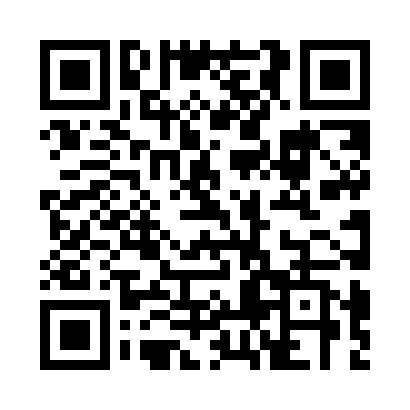 Prayer times for Baarstraat, BelgiumWed 1 May 2024 - Fri 31 May 2024High Latitude Method: Angle Based RulePrayer Calculation Method: Muslim World LeagueAsar Calculation Method: ShafiPrayer times provided by https://www.salahtimes.comDateDayFajrSunriseDhuhrAsrMaghribIsha1Wed3:486:151:415:439:0611:232Thu3:446:141:405:449:0811:263Fri3:416:121:405:459:1011:294Sat3:376:101:405:459:1111:335Sun3:346:081:405:469:1311:366Mon3:306:071:405:469:1411:397Tue3:266:051:405:479:1611:428Wed3:256:031:405:489:1811:459Thu3:256:011:405:489:1911:4710Fri3:246:001:405:499:2111:4811Sat3:235:581:405:499:2211:4812Sun3:235:571:405:509:2411:4913Mon3:225:551:405:519:2511:5014Tue3:225:541:405:519:2711:5015Wed3:215:521:405:529:2811:5116Thu3:205:511:405:529:3011:5217Fri3:205:491:405:539:3111:5218Sat3:195:481:405:549:3311:5319Sun3:195:471:405:549:3411:5420Mon3:185:451:405:559:3511:5421Tue3:185:441:405:559:3711:5522Wed3:175:431:405:569:3811:5523Thu3:175:421:405:569:3911:5624Fri3:175:411:405:579:4111:5725Sat3:165:401:405:579:4211:5726Sun3:165:391:415:589:4311:5827Mon3:165:381:415:589:4411:5828Tue3:155:371:415:599:4611:5929Wed3:155:361:415:599:4712:0030Thu3:155:351:416:009:4812:0031Fri3:145:341:416:009:4912:01